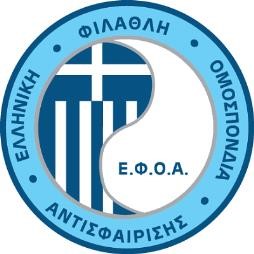 Προκήρυξη Υποβολής ΠροσφορώνΣκοπός : Παγκόσμιο Πρωτάθλημα Αντισφαίρισης – Davis Cup 16-17.09.2023Τόπος διεξαγωγής: Κεντρικό γήπεδο στο Παναθηναϊκό Στάδιο («Στάδιο»)Ημερομηνίες διεξαγωγής: 16-17.09.2023Ημερομηνία ανάρτησης: 21.08.2023Ημερομηνία κατάθεσης προσφορών: 29.08.2023Αντικείμενο Προκήρυξης:  ΚΑΤΑΣΚΕΥΗ - ΤΟΠΟΘΕΤΗΣΗ ΠΡΟΣΩΡΙΝΗΣ ΠΛΑΤΦΟΡΜΑΣ ΣΤΟ ΣΤΑΔΙΟ ΓΙΑ ΤΗΝ ΤΟΠΟΘΕΤΗΣΗ ΕΠ’ ΑΥΤΗΣ ΠΡΟΚΑΤΑΣΚΕΥΑΣΜΕΝΟΥ ΓΗΠΕΔΟΥ ΤΕΝΙΣΑναφορικά με την κατασκευή – τοποθέτηση προσωρινής πλατφόρμας στο Στάδιο, η προσφορά κάθε ενδιαφερομένου θα πρέπει να περιλαμβάνει: Τοποθέτηση μεμβράνης διαστάσεων 22,50 x 40,50 μέτρων για την προστασία της υφιστάμενης επιφάνειας, αλλά και την οριοθέτηση του γηπέδου τένις. Η ακριβής θέση τοποθέτησης της μεμβράνης θα υποδειχθεί εγγράφως από την ΕΦΟΑ στον ανάδοχο, αμέσως μετά την κατακύρωση του διαγωνισμού. Επί της τοποθετηθείσας μεμβράνης θα κατασκευαστεί και τοποθετηθεί ξύλινη πλατφόρμα διαστάσεων 22 x 40 μέτρων, κατάλληλου ύψους για σκοπό κάλυψης κάθε υφιστάμενης υψομετρικής διαφοράς της επιφανείας του Σταδίου. Η ξύλινη πλατφόρμα αποτελείται από χαμηλά ξύλινα στηρίγματα, των οποίων το ύψος προσαρμόζεται στη χωροστάθμιση του αγωνιστικού χώρου του Σταδίου, επί των οποίων  καρφώνονται παράλληλα μικρά ξύλινα δοκάρια (λατάκια) διατομής 80 x 80 χιλιοστών ανά ένα μέτρο, με κάθετες συνδέσεις διατομής 80 x 80 χιλιοστών ανά δύο μέτρα.  Επί αυτών τοποθετούνται τα φύλλα του κόντρα-πλακέ. Επί της ξύλινης πλατφόρμας (επιφάνειας κόντρα πλακέ) θα τοποθετηθεί στη συνέχεια από ανάδοχο, που θα επιλεγεί με βάση τους όρους σχετικής διαφορετικής προκήρυξης, το προκατασκευασμένο γήπεδο τένις. Οι τεχνικές προδιαγραφές και κατασκευαστικά σχέδια της πλατφόρμας θα παραδοθούν σε κάθε ενδιαφερόμενο από την ΕΦΟΑ κατόπιν σχετικού αιτήματός του. Η ξύλινη πλατφόρμα, η οποία θα κατασκευαστεί και τοποθετηθεί, θα πληροί όλες τις προδιαγραφές και θα είναι σύμφωνη με την τεχνική περιγραφή και τα κατασκευαστικά σχέδια που θα παραδοθούν σε κάθε ενδιαφερόμενο. Για λόγους προστασίας της υφιστάμενης επιφανείας, αλλά και για την ορθή διαμόρφωση του γηπέδου τένις που θα κατασκευαστεί / τοποθετηθεί επί της πλατφόρμας, η κατασκευή της πλατφόρμας θα πρέπει να διαθέτει πιστοποίηση και / ή θα συνοδεύεται από βεβαίωση διπλοματούχου πολιτικού μηχανικού για την αντοχή της και την συμμόρφωσή της με τις τεχνικές προδιαγραφές. Η κατασκευή και η αποξήλωση / απομάκρυνση της πλατφόρμας θα πρέπει να γίνει, σύμφωνα με τους κανόνες της τεχνικής, χωρίς να προκαλέσει ζημίες στο Στάδιο. Πιθανές ζημίες και η αποκατάστασή τους θα βαρύνουν τον Ανάδοχο.Η πλατφόρμα θα κατασκευαστεί και τοποθετηθεί εντός του Σταδίου, χωρίς την πρόκληση οποιασδήποτε ζημίας στις εγκαταστάσεις του Σταδίου, αλλά και της υφιστάμενης επιφάνειας το αργότερο μέχρι την 11.09.2023. Με την ολοκλήρωση της τοποθέτησης της πλατφόρμας, ο Ανάδοχος θα καλεί εγγράφως της τεχνική επιτροπή της ΕΦΟΑ για την παραλαβή αυτής, η οποία και θα παραλαμβάνει την πλατφόρμα εφόσον αυτή πληροί τις τεχνικές προδιαγραφές, τεχνική περιγραφή και κατασκευαστικά σχέδια. Εφόσον υφίσταται οποιοδήποτε ελάττωμα ή πρόβλημα, θα αποκαθίσταται άμεσα από τον ανάδοχο, λαμβανομένου υπόψη ότι η ξύλινη πλατφόρμα αποτελεί τη βάση τοποθέτησης του προκατασκευασμένου γηπέδου τένις, γεγονός το οποίο δυνατόν να επηρεάσει την έγκαιρη ολοκλήρωση των κατασκευών που προϋποθέτουν την λειτουργία και έναρξη της όλης διοργάνωσης.  Η πλατφόρμα θα αποσυναρμολογηθεί και απομακρυνθεί με έξοδα και ευθύνη του αναδόχου, το αργότερο μέχρι την 18.09.2023.  Όσον αφορά στις εργασίες του ανάδοχου ισχύουν επίσης τα ακόλουθα, τα οποία θα πρέπει να περιλαμβάνονται στην προσφορά: Προμήθεια και μεταφορά στο χώρο του Σταδίου του απαιτούμενου εξοπλισμού.Συναρμολόγηση – τοποθέτηση του απαιτούμενου εξοπλισμού και εγκαταστάσεων της προσωρινής πλατφόρμας στο Στάδιο στο χώρο που θα υποδειχθεί στον ανάδοχο. Αποσυναρμολόγηση του τοποθετηθέντος εξοπλισμού και εγκαταστάσεων της προσωρινής πλατφόρμας και μεταφορά της εκτός των εγκαταστάσεων του Σταδίου. Κάθε άλλη εργασία που δυνατόν να απαιτείται για την δημιουργία – τοποθέτηση της προσωρινής πλατφόρμας και απομάκρυνσή της.    Ο ανάδοχος θα παράσχει επίσης εξειδικευμένο τεχνικό προσωπικό καθόλη τη διάρκεια των αγώνων για άμεση επίλυση οποιουδήποτε προβλήματος. ΣΥΝΑΨΗ ΣΥΜΒΑΣΗΣ - ΤΡΟΠΟΣ ΠΛΗΡΩΜΗΣ  Με τον επιλεγέντα ανάδοχο θα υπογραφεί σχετική σύμβαση, η οποία μεταξύ άλλων θα προβλέπει ότι το συμβατικό αντάλλαγμα θα καταβληθεί ως εξής, με την έκδοση των νομίμων παραστατικών: 35% προκαταβολή, με την υπογραφή της σύμβασης, 30% την 31.08.2023 και 35% την 18.09.2023, πλέον ΦΠΑ επί ολοκλήρου του συμβατικού ανταλλάγματος. Το ποσό της τελευταίας καταβολής ποσοστού 35% θα καταβληθεί υπό την προϋπόθεση της έγκαιρης εκπλήρωσης όλων των συμβατικών υποχρεώσεων του αναδόχου.   ΑΞΙΟΛΟΓΗΣΗ ΕΜΠΕΙΡΙΑΣ – ΠΑΡΟΧΗ ΠΑΡΟΜΟΙΩΝ ΥΠΗΡΕΣΙΩΝΓια την επιλογή του αναδόχου στη βάση της πλέον οικονομικής προσφοράς, θα αξιολογηθεί μεταξύ άλλων και ο παράγοντας εμπειρίας και παροχής παρόμοιων υπηρεσιών στο παρελθόν σε αρχαιολογικό χώρο ή σε μεταβυζαντινό χώρο ή σε χώρο νεότερου μνημείου, που προστατεύονται από το ΥΠΠΟ.ΟΙΚΟΝΟΜΙΚΗ ΠΡΟΣΦΟΡΑΗ οικονομική προσφορά κάθε ενδιαφερόμενου υποβάλλεται μέχρι την 29.08.2023 και ώρα 15.00 στα γραφεία της ΕΦΟΑ (υπεύθυνη παραλαβής προσφορών κα Νατάσα Παπαδημητρίου) σε κλειστό σφραγισμένο φάκελο. Για την παραλαβή κάθε υποβαλλόμενης προσφοράς θα υπογράφεται απόδειξη παραλαβής με την οποία θα πιστοποιείται και η κατάθεση της προσφοράς σε κλειστό σφραγισμένο φάκελο. Σε περίπτωση εκπρόθεσμης υποβολής ή υποβολής προσφοράς με οποιοδήποτε άλλο τρόπο ή υποβολής προσφοράς σε μη κλειστό φάκελο η προσφορά του ενδιαφερομένου απορρίπτεται χωρίς την οποιαδήποτε αξιολόγηση και δεν λαμβάνεται υπόψη. ΕΠΙΦΥΛΑΞΗ: Η ΕΦΟΑ διατηρεί το δικαίωμα μη ολοκλήρωσης ή ακύρωσης της παρούσας προκήρυξης ή ανάκλησης του προκηρυχθέντος διαγωνισμού αζημίως, σε περίπτωση που δεν παρασχεθούν οι απαιτούμενες άδειες τελέσεως του πρωταθλήματος. Επιπρόσθετα, κάθε ενδιαφερόμενος υποχρεούται να συμμορφούται με οποιαδήποτε προϋπόθεση που θα περιλαμβάνεται στη σχετική άδεια τέλεσης των αγώνων.ΔΙΕΥΚΡΙΝΙΣΕΙΣ – ΠΛΗΡΟΦΟΡΙΕΣ:Κάθε ενδιαφερόμενος δύναται να υποβάλει έγγραφα αιτήματα παροχής διευκρινίσεων / πληροφοριών μέσω σχετικού ηλεκτρονικού μηνύματος στο e-mail info@efoa.gr, υπόψη Επιτροπής Υλικού και Προμηθειών. Θα καταβληθεί κάθε δυνατή προσπάθεια για την άμεση παροχή των αιτουμένων διευκρινίσεων – πληροφοριών.   ΤΟΠΟΓΡΑΦΙΚΑ ΔΙΑΓΡΑΜΜΑΤΑ- ΚΑΤΑΣΚΕΥΑΣΤΙΚΑ ΣΧΕΔΙΑ - ΠΡΟΔΙΑΓΡΑΦΕΣΘα χορηγηθούν σε κάθε ενδιαφερόμενο από την ΕΦΟΑ (υπεύθυνη κα Νατάσα Παπαδημητρίου). Η ΕΠΙΤΡΟΠΗ ΥΛΙΚΟΥ & ΠΡΟΜΗΘΕΙΩΝΤΗΣ Ε.Φ.Ο.Α.